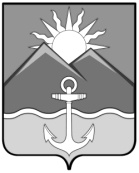 АДМИНИСТРАЦИЯХАСАНСКОГО МУНИЦИПАЛЬНОГО ОКРУГАПРИМОРСКОГО КРАЯПОСТАНОВЛЕНИЕ пгт Славянка31.01.2024 г.						                                           № 83-паО содействии ООО «МАРЕОН» в организации и проведении общественных обсуждений в форме опроса по объекту государственной экологической экспертизы – документации «Обоснование намечаемой хозяйственной деятельности ООО «МАРЕОН» по перегрузке нефти и нефтепродуктов с судна на судно в морском порту Зарубино, включая оценку воздействия на окружающую среду (ОВОС)»В соответствии с Федеральном законом от 6 октября 2003 года № 131-ФЗ «Об общих принципах организации местного самоуправления в Российской Федерации», Федеральным законом от 23.11.1995 года № 174-ФЗ «Об экологической экспертизе», приказом Министерства природных ресурсов и экологии Российской Федерации от 01.02.2020 года № 999 «Об утверждении требований к материалам оценки воздействия на окружающую среду», руководствуясь Уставом Хасанского муниципального округа, на основании обращения ООО «МАРЕОН», администрация Хасанского муниципального округа,ПОСТАНОВЛЯЕТ:1. Оказать содействие ООО «МАРЕОН» в организации и проведении общественных обсуждений в форме опроса по объекту государственной экологической экспертизы – документация «Обоснование намечаемой хозяйственной деятельности ООО «МАРЕОН» по перегрузке нефти и нефтепродуктов с судна на судно в морском порту Зарубино, включая оценку воздействия на окружающую среду (ОВОС)» (далее - общественные обсуждения).2. Определить период проведения общественных обсуждений в форме опроса по объекту государственной экологической экспертизы – документация «Обоснование намечаемой хозяйственной деятельности ООО «МАРЕОН» по перегрузке нефти и нефтепродуктов с судна на судно в морском порту Зарубино, включая оценку воздействия на окружающую среду (ОВОС)» с 07.02.2024 г. по 08.03.2024 г. года.3. Ответственным за проведение общественных обсуждений со стороны администрации Хасанского муниципального округа назначить заместителя главы администрации Хасанского муниципального округа Хмельницкую О.А.4. Разместить на официальном сайте администрации Хасанского муниципального округа в информационно-телекоммуникационной сети «Интернет» уведомление о проведении общественных обсуждений (прилагается).5. Настоящее постановление вступает в силу со дня его принятияГлава Хасанского муниципального округа                                                                             И.В. Степанов